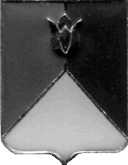 КОНТРОЛЬНОЕ УПРАВЛЕНИЕАДМИНИСТРАЦИЯ КУНАШАКСКОГО МУНИЦИПАЛЬНОГО РАЙОНА ЧЕЛЯБИНСКОЙ ОБЛАСТИ456730, ул. Ленина, 103, с. Кунашак, Кунашакский район, Челябинская область, Российская ФедерацияИНН/КПП 7460027050/746001001 тел. 2-82-72от 01.03.2023 г. № 10	ПРИКАЗО возобновлении плановой проверкиВ соответствии с пунктом 28 федерального стандарта внутреннего государственного (муниципального) финансового контроля «Проведение проверок, ревизий и обследований и оформление их результатов», утвержденного Постановлением Правительства РФ от 17.08.2020 № 1235 (ред. от 21.03.2022):ПРИКАЗЫВАЮ:1. 	Возобновить плановую проверку в отношении Администрации Муслюмовского сельского поселения, по адресу: 456720, Челябинская область, Кунашакский район, пос. Муслюмово, ж-д. ст., ул. Лесная, д. 2 Д, ИНН 7433000780, ОГРН 1027401707706.2. Составить акт плановой проверки в срок до 26.04.2023 года. 3. Контроль за исполнением настоящего приказа оставляю за собой.Руководитель Контрольного управления администрации						  Кунашакского муниципальногорайона                                                                                                И.Р. Саитхужина